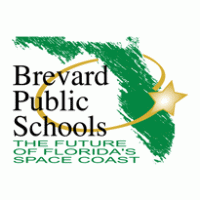 2023-2024 Escuelas Públicas de Título I del Condado de Brevard2023-2024 Escuelas Públicas de Título I del Condado de Brevard2023-2024 Escuelas Públicas de Título I del Condado de Brevard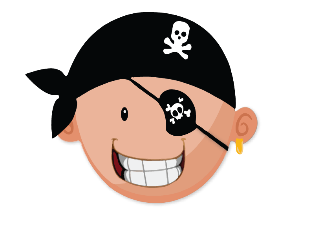 Jardín de infantes Escuela Primaria Palm Bay Pacto Escuela-Familia para el Aprendizaje Escuela Primaria Palm Bay Pacto Escuela-Familia para el Aprendizaje Escuela Primaria Palm Bay Pacto Escuela-Familia para el AprendizajeJardín de infantesLos Programas de Participación Familiar de Título I basados en el Distrito y la Escuela en el Condado de Brevard se esforzarán por CONSTRUIR RELACIONES  para crear una participación familiar real para  cada niño, cada  familia, cada maestro, todos los días.Los Programas de Participación Familiar de Título I basados en el Distrito y la Escuela en el Condado de Brevard se esforzarán por CONSTRUIR RELACIONES  para crear una participación familiar real para  cada niño, cada  familia, cada maestro, todos los días.Los Programas de Participación Familiar de Título I basados en el Distrito y la Escuela en el Condado de Brevard se esforzarán por CONSTRUIR RELACIONES  para crear una participación familiar real para  cada niño, cada  familia, cada maestro, todos los días.Jardín de infantesEste documento fue desarrollado conjuntamente por las familias, los estudiantes y el personal de la Escuela Primaria Palm Bay.  Este acuerdo explica cómo las familias y los maestros trabajarán juntos para asegurarse de que todos los estudiantes alcancen los estándares de nivel de grado.  Cada año se llevan a cabo reuniones para revisar este Pacto y hacer cambios basados en las necesidades de los estudiantes.Este documento fue desarrollado conjuntamente por las familias, los estudiantes y el personal de la Escuela Primaria Palm Bay.  Este acuerdo explica cómo las familias y los maestros trabajarán juntos para asegurarse de que todos los estudiantes alcancen los estándares de nivel de grado.  Cada año se llevan a cabo reuniones para revisar este Pacto y hacer cambios basados en las necesidades de los estudiantes.Este documento fue desarrollado conjuntamente por las familias, los estudiantes y el personal de la Escuela Primaria Palm Bay.  Este acuerdo explica cómo las familias y los maestros trabajarán juntos para asegurarse de que todos los estudiantes alcancen los estándares de nivel de grado.  Cada año se llevan a cabo reuniones para revisar este Pacto y hacer cambios basados en las necesidades de los estudiantes.Este documento fue desarrollado conjuntamente por las familias, los estudiantes y el personal de la Escuela Primaria Palm Bay.  Este acuerdo explica cómo las familias y los maestros trabajarán juntos para asegurarse de que todos los estudiantes alcancen los estándares de nivel de grado.  Cada año se llevan a cabo reuniones para revisar este Pacto y hacer cambios basados en las necesidades de los estudiantes.Este documento fue desarrollado conjuntamente por las familias, los estudiantes y el personal de la Escuela Primaria Palm Bay.  Este acuerdo explica cómo las familias y los maestros trabajarán juntos para asegurarse de que todos los estudiantes alcancen los estándares de nivel de grado.  Cada año se llevan a cabo reuniones para revisar este Pacto y hacer cambios basados en las necesidades de los estudiantes.Meta(s) académica(s) y/o área(s) de enfoque de la escuelaNuestro objetivo es continuar viendo el crecimiento en nuestros estudiantes. Para lograr este objetivo, nuestros maestros y personal se centrarán en impartir lecciones alineadas con los estándares. Nuestro objetivo es continuar viendo el crecimiento en nuestros estudiantes. Para lograr este objetivo, nuestros maestros y personal se centrarán en impartir lecciones alineadas con los estándares. Nuestro objetivo es continuar viendo el crecimiento en nuestros estudiantes. Para lograr este objetivo, nuestros maestros y personal se centrarán en impartir lecciones alineadas con los estándares. Nuestro objetivo es continuar viendo el crecimiento en nuestros estudiantes. Para lograr este objetivo, nuestros maestros y personal se centrarán en impartir lecciones alineadas con los estándares. Trabajando juntos para el éxito: En el aula     Los maestros proporcionarán a las familias estrategias, actividades, recursos e ideas específicas. (como tarjetas didácticas) para ayudar a reforzar las habilidades fundamentales.Los estudiantes practicarán el reconocimiento de letras (mayúsculas y minúsculas), sonidos de letras y palabras a la vista.      Los maestros proporcionarán a las familias estrategias, actividades, recursos e ideas específicas. (como tarjetas didácticas) para ayudar a reforzar las habilidades fundamentales.Los estudiantes practicarán el reconocimiento de letras (mayúsculas y minúsculas), sonidos de letras y palabras a la vista.      Los maestros proporcionarán a las familias estrategias, actividades, recursos e ideas específicas. (como tarjetas didácticas) para ayudar a reforzar las habilidades fundamentales.Los estudiantes practicarán el reconocimiento de letras (mayúsculas y minúsculas), sonidos de letras y palabras a la vista.      Los maestros proporcionarán a las familias estrategias, actividades, recursos e ideas específicas. (como tarjetas didácticas) para ayudar a reforzar las habilidades fundamentales.Los estudiantes practicarán el reconocimiento de letras (mayúsculas y minúsculas), sonidos de letras y palabras a la vista. Trabajando juntos para el éxito: En casaLos estudiantes leerán o se les leerá, practicarán palabras a la vista y practicarán el reconocimiento de letras y sonidos durante 15-20 minutos diarios.  Los maestros proporcionarán estrategias y actividades específicas que se asemejan a la forma en que los estudiantes aprenden en clase. Las familias tendrán acceso a programas informáticos como i-Ready en casa.Los estudiantes leerán o se les leerá, practicarán palabras a la vista y practicarán el reconocimiento de letras y sonidos durante 15-20 minutos diarios.  Los maestros proporcionarán estrategias y actividades específicas que se asemejan a la forma en que los estudiantes aprenden en clase. Las familias tendrán acceso a programas informáticos como i-Ready en casa.Los estudiantes leerán o se les leerá, practicarán palabras a la vista y practicarán el reconocimiento de letras y sonidos durante 15-20 minutos diarios.  Los maestros proporcionarán estrategias y actividades específicas que se asemejan a la forma en que los estudiantes aprenden en clase. Las familias tendrán acceso a programas informáticos como i-Ready en casa.Los estudiantes leerán o se les leerá, practicarán palabras a la vista y practicarán el reconocimiento de letras y sonidos durante 15-20 minutos diarios.  Los maestros proporcionarán estrategias y actividades específicas que se asemejan a la forma en que los estudiantes aprenden en clase. Las familias tendrán acceso a programas informáticos como i-Ready en casa.Trabajando juntos para el éxito: Responsabilidad del estudiante      Los estudiantes serán responsables de establecer metas y rastrear sus palabras a la vista en un gráfico trimestral.  Los estudiantes también desarrollarán estrategias de lectura.     Los estudiantes serán responsables de establecer metas y rastrear sus palabras a la vista en un gráfico trimestral.  Los estudiantes también desarrollarán estrategias de lectura.     Los estudiantes serán responsables de establecer metas y rastrear sus palabras a la vista en un gráfico trimestral.  Los estudiantes también desarrollarán estrategias de lectura.     Los estudiantes serán responsables de establecer metas y rastrear sus palabras a la vista en un gráfico trimestral.  Los estudiantes también desarrollarán estrategias de lectura.Comunicación:Mantenerse informado      Los maestros de kindergarten usarán carpetas de jueves, calendarios mensuales, correos electrónicos,mensajes de texto, llamadas telefónicas y boletines / volantes escolares para comunicarse con las familias.Las familias consultarán con su hijo las habilidades semanales enseñadas.     Los maestros de kindergarten usarán carpetas de jueves, calendarios mensuales, correos electrónicos,mensajes de texto, llamadas telefónicas y boletines / volantes escolares para comunicarse con las familias.Las familias consultarán con su hijo las habilidades semanales enseñadas.     Los maestros de kindergarten usarán carpetas de jueves, calendarios mensuales, correos electrónicos,mensajes de texto, llamadas telefónicas y boletines / volantes escolares para comunicarse con las familias.Las familias consultarán con su hijo las habilidades semanales enseñadas.     Los maestros de kindergarten usarán carpetas de jueves, calendarios mensuales, correos electrónicos,mensajes de texto, llamadas telefónicas y boletines / volantes escolares para comunicarse con las familias.Las familias consultarán con su hijo las habilidades semanales enseñadas.Creación de asociacionesLas familias participarán en la escuela asistiendo a Open House, conferencias de padres y maestros,noches de Título I, noches de diversión familiar, y reuniones del Consejo Asesor Escolar.Los maestros de kindergarten proporcionarán oportunidades para que los voluntarios ayuden.Las familias participarán en la escuela asistiendo a Open House, conferencias de padres y maestros,noches de Título I, noches de diversión familiar, y reuniones del Consejo Asesor Escolar.Los maestros de kindergarten proporcionarán oportunidades para que los voluntarios ayuden.Las familias participarán en la escuela asistiendo a Open House, conferencias de padres y maestros,noches de Título I, noches de diversión familiar, y reuniones del Consejo Asesor Escolar.Los maestros de kindergarten proporcionarán oportunidades para que los voluntarios ayuden.Las familias participarán en la escuela asistiendo a Open House, conferencias de padres y maestros,noches de Título I, noches de diversión familiar, y reuniones del Consejo Asesor Escolar.Los maestros de kindergarten proporcionarán oportunidades para que los voluntarios ayuden.Visite https://www.brevardschools.org/ para  obtener información importantePORTAL PARA PADRES:  https://tinyurl.com/BrevardFENORMAS B.E.S.T.:  https://www.cpalms.org/Homepage/BEST_Standards.aspxSolicitud de almuerzo gratis / reducido en línea:  https://frapps.horizonsolana.com/welcomeAcceso de los padres a FOCUS: https://brevardk12.focusschoolsoftware.com/focus/?skipSAML=trueLaunchPad: https://launchpad.classlink.com/brevardLos estudiantes pueden acceder a muchas aplicaciones utilizadas para el aprendizaje en clase y en casa, como i-Ready, Stemscopes y Studies Weekly, junto con el acceso del estudiante a FOCUS.               DESCARGO DE RESPONSABILIDAD:                                                                                                                           Este documento fue traducido por Microsoft Translator.  Cualquier error no es intencional.Visite https://www.brevardschools.org/ para  obtener información importantePORTAL PARA PADRES:  https://tinyurl.com/BrevardFENORMAS B.E.S.T.:  https://www.cpalms.org/Homepage/BEST_Standards.aspxSolicitud de almuerzo gratis / reducido en línea:  https://frapps.horizonsolana.com/welcomeAcceso de los padres a FOCUS: https://brevardk12.focusschoolsoftware.com/focus/?skipSAML=trueLaunchPad: https://launchpad.classlink.com/brevardLos estudiantes pueden acceder a muchas aplicaciones utilizadas para el aprendizaje en clase y en casa, como i-Ready, Stemscopes y Studies Weekly, junto con el acceso del estudiante a FOCUS.               DESCARGO DE RESPONSABILIDAD:                                                                                                                           Este documento fue traducido por Microsoft Translator.  Cualquier error no es intencional.https://www.brevardschools.org/PalmBayESVisite el sitio web de nuestra escuela para obtener información adicional, incluido el plan de estudios y la instrucción; fechas de prueba; información de contacto del personal; Recursos del título 1; y otras fechas importantes.Si no tiene acceso a nuestro sitio web, visite la oficina principal para obtener información impresa o llame a la oficina principal al 321-723-1055.         No olvide visitar el  sitio web de Community Connect para  obtener información sobre todos los recursos disponibles para su familia.https://bpscommunityconnect.findhelp.com/No olvide visitar el  sitio web de Community Connect para  obtener información sobre todos los recursos disponibles para su familia.https://bpscommunityconnect.findhelp.com/